MellékletekMunkaközösségi és gyermekvédelmi munkatervekALSÓS MUNKAKÖZÖSSÉG MUNKATERVE 2022/2023. TANÉVKészítette: Fábsics Klára munkaközösség-vezető Gércei Általános Iskola A munkaközösség tagjai: 2.Az elmúlt tanév értékeléséből adódó feladatok: Az intézményi dokumentumok ismerete, figyelemmel kísérése, ellenőrzése (az elektronikus naplók folyamatos vezetésére figyelemfelhívás) A lemorzsolódással fenyegetett tanulók megsegítésének ellenőrzése, összehangolása ,fokozott odafigyelés.A 2022/23. tanév digitális munkarendjének, tapasztalatainak összegzése. Iránymutatások megfogalmazása, megerősítése egy esetleges újbóli online oktatáshoz. 3. A munkaközösségi foglalkozások tematikája 2022. augusztus alakuló megbeszélés, a tanév feladatainak meghatározása az előzetes tantárgyfelosztás elkészítésének segítése órarendtervezés a NAT2020 és a Kerettantervek alapján helyi tantervek készítésének koordinálása előzetes felkészülés a járványügyi feladatokra 2022. szeptember/október osztálykirándulások előkészítésetanmenetek elkészítésével kapcsolatos teendők ismertetése (kiemelt nevelési feladat beépítésére a készülő dokumentumokba) Fut a falu!- felhívásra szervezési feladatok.figyelemfelhívás az e-napló rendszeres vezetéséreszülői értekezletek lebonyolítása kiemelt nevelési feladat megvalósítása tanórákon és a rendezvényeken nagyobb odafigyelés a kiemelt figyelmet igénylő tanuló egyéni bánásmódjának megvalósítására, mind az SNI, BTM és tehetséges tanulók tekintetében felkészülés az őszi nevelési értekezletre:  Motiváció különböző életkorokban és műveltségi területeken – a kiemelt nevelési feladat gyakorlatban való megvalósítása2023. áprilisfelkészülés a tavaszi nevelési értekezletre: a kompetenciamérés eredményei és a lemorzsolódás miatt felzárkóztatási terv megbeszélésea pénz7 témahét feladatainak megbeszélése2023. júniusa 2021/2022. tanév munkájának értékelése, az ebből adódó feladatok meghatározásakiemelt figyelem az e-naplóban való szakszerű tanévzárásraEzen kívül szükség esetén nagy szünetekben megbeszélések, tájékoztatások.4. A tanév kiemelt feladatai a munkaközösségben: A tanulási kudarcnak kitett, hátrányos helyzetű tanulók megismerése, felzárkóztatásuk, fejlesztési rendszerbe vételük segítése Télapóra, farsangra, kultúra- és anyák napjára színvonalas műsorok összeállítása Az önértékelési csoport és az önértékelési folyamatban résztvevő pedagógus munkájának segítéseKiemelt nevelési feladat a 2021/2022. tanévben„Hagyományok”Ellenőrzési terv: ❖ Tanév elején: a tanévkezdés feladatainak szervezése, tantárgyi tanmenetek elkészítése, a Kréta rendszerben az elektronikus napló szakszerű vezetése ❖ Folyamatosan: ütemterv szerint végzett feladatok végrehajtása ❖ Félév: szülői értekezlet, osztályozó értekezlet, bizonyítványok ❖ Tanév vége: a tanév zárása, dokumentumok lezárása, ❖ A tanév folyamán: óralátogatásokÜtemterv:A felsős munkaközösség2022/23. tanévimunkaterveKészítette: Farsangné Simon IldikómunkaközösségvezetőA munkaközösség tagjai:      2. Az elmúlt tanév értékeléséből adódó feladatok:Az intézményi dokumentumok ismerete, figyelemmel kísérése, ellenőrzése (az elektronikus naplók folyamatos vezetésére figyelemfelhívás)A kompetenciamérések értékeléséhez, lebonyolításához kapcsolódó feladatok megoldásaA lemorzsolódással fenyegetett tanulók megsegítésének ellenőrzése, összehangolása, fokozott odafigyelésA 2020/21. tanév digitális munkarendjének tapasztatainak összegzése. Iránymutatások megfogalmazása, megerősítése egy esetleges újbóli online oktatáshoz.A munkaközösségi foglalkozások tematikája:2021. augusztus- alakuló megbeszélés, a tanév feladatainak meghatározása- előzetes tantárgyfelosztás elkészítésének segítése- órarendtervezés- pótvizsgák előkészítése, lebonyolítása-előzetes felkészülés a járványügyi feladatokra 2021. szeptember/október- tanmenetek elkészítésével kapcsolatos teendők ismertetése (kiemelt nevelési feladat beépítése a tanmenetekbe)- figyelemfelhívás az e-napló rendszeres vezetésére- kiemelt nevelési feladat megvalósítása tanórákon és a rendezvényeken- osztálykirándulások előkészítése- 7-8. osztály erdei iskola – program megbeszélése (2 éve elmaradt a pandémia miatt)- Fut a falu! felhívásra szervezési feladatok- Szülői értekezletek lebonyolítása- Pályaválasztási tanácsadó meghívása- Nagyobb odafigyelés az enyhe értelmi fogyatékos tanuló követelményrendszerére, tananyagbeosztásának kerettantervhez való igazítására, és az SNI, BTM és tehetséges tanulók tekintetében is- Felkészülés az őszi nevelési értekezletre: Motiváció különböző életkorokban és műveltségi területeken – a kiemelt nevelési feladat gyakorlatban való megvalósítása2022. április- felkészülés a tavaszi nevelési értekezletre: a kompetenciamérés eredményei és a lemorzsolódás miatt felzárkóztatási terv megbeszélése- 5-6. osztály erdei iskola – program megbeszélése- A Pénz7 témahét feladatainak megbeszélése2022. június- a 2021/2022. tanév munkájának értékelése, az ebből adódó feladatok meghatározása- kiemelt figyelem az e-naplóban való szakszerű tanévzárásra Ezen kívül szükség esetén nagyszünetekben megbeszélések, tájékoztatások.4. A tanév kiemelt feladatai a munkaközösségben:A szelektív hulladékgyűjtési program folytatásaA tanulási kudarcnak kitett, hátrányos helyzetű tanulók megismerése, felzárkóztatásuk, fejlesztési rendszerbe vételük segítéseFarsangra, kultúra napjára és anyák napjára színvonalas műsorok összeállításaAz önértékelési csoport és az önértékelésben résztvevő pedagógus munkájának segítéseKiemelt nevelési feladat a 2022/2023. tanévben:HagyományokFeladataink ennek megvalósítására:Szaktanárok, osztályfőnökök:jó jegyek vagy egyéb, az eredményes tanulással összefüggő jutalmak megszerzésea tanárok elfogadása, elismerése, dicséretea negatív következmények (pl. rossz jegy, bukás, megrovás, szidás, büntetés) elkerülésepozitív, bizalmas légkör kialakításaa tanulók bevonása a tananyag feldolgozásába, önálló vagy kiscsoportos munka során feldolgozott feladatokkal (viták, projektek, kiselőadások)kooperatív tanulás eszköztárának kihasználása (prezentációs eszközök, videók, történetek, esetleírások, tananyaghoz kapcsolódó internetes anyagok feldolgozása)a pedagógus személyes példájaTanulók:napirend kialakításaönismeret: erősségek és gyengeségek felismerésetanárok, osztálytársak, szülők elfogadása, elismerése, dicséreteCsalád:A diákok teljesítménye függ még a családi háttértől: szülők társadalmi pozíciója, család kulturális státusa, anyagi helyzet, lakóhely, család értékközvetítő szerepe, szülő- gyerek interakciója. Szülő teljesítményelvárás, jutalmazás-, büntetés minősége.Jobb kommunikáció kialakítása szülői részről; nagyobb szerep a gyermekeik tanulásában.Rendezett órakezdésFelelős: pedagógusokHatáridő: 2021 szeptemberSzerződéskötés (A tanár és a tanuló közösen fogalmazzák meg, hogy a tanóránmilyen viselkedési szabályok betartását tekintik önmagukra nézve kötelezőnek. Aszabályok megszegése estén elegendő csak a közösen jóváhagyott, mindenki általelfogadott szabályokra utalni.)Felelős: szaktanárokHatáridő: 2021 szeptember végeSzaktanácsadó kéréseFelelős: pedagógusokHatáridő: folyamatosBeszámolási, bemutatási kötelezettségFelelős: pedagógusokHatáridő: folyamatos Motivációs játékokFelelős: pedagógusokHatáridő: folyamatosPályaorientációFelelős: intézményvezető és pedagógusokHatáridő: folyamatosKapcsolat erősítése a Vas Megyei Pedagógiai Szakszolgálat Székhelyintézmény Pályaorientációs TanácsadóFelelős: 7-8. osztály osztályfőnökeiHatáridő: folyamatosÖsszevont szülői értekezletFelelős: intézményvezetőHatáridő: 2021 szeptember eleje5. Ellenőrzési terv:Tanév elején: a tanévkezdés feladatainak szervezése, osztályfőnöki és tantárgyi tanmenetek elkészítése, a Kréta rendszerben az elektronikus napló szakszerű vezetéseFolyamatosan: ütemterv szerint végzett feladatok végrehajtásaFélév: szülői értekezlet, osztályozó értekezlet, bizonyítványok, továbbtanulási jelentkezési lapokTanév vége: a tanév zárása, ballagás, dokumentumok lezárásaA tanév folyamán: óralátogatások6. Ütemterv:Diákönkormányzat munkaterve2020/2021Az iskola diákönkormányzata demokratikus alapokon nyugvó diákszervezet.Tagjait a 5-8. osztályközösség delegálja, osztályonként  2 tanulót.Céljaink:a diákság nagyobb önállóságra nevelésea diákjogok és a kötelességek egyensúlyának kialakítása és megtartásaa diákok azon képességeinek fejlesztése, amelynek segítségével a diákjogok helyes értelmezést nyerneka jobb és pontosabb információáramlás csatornáinak kiépítéseszervezet segítségnyújtás az iskola rendezvényeinaktuális problémák megoldásának segítéseEseménynaptár:Szeptember:- alakuló gyűlés- az 5. osztály DÖK képviselőinek megválasztása - alakuló ülés: feladatok megbeszélése, munkaterv elfogadása,- aktív részvétel az európai diáksport naponOktóber:- Okt. 6: Megemlékezés- Okt. 16: egészségnevelési nap- Okt. 21: 1956-os forradalomra emlékezünk November: -A magyar nyelv napja ( nov. 13) alkalmából az osztályok nyelvtan órán tartanak kis beszámolókat, illetve az alsósok a faliújságon hirdetik a nap jelentőségét.December: - téli osztálydekorációk készítése- dec. 6: Mikulás ünnep szervezése osztályszinten- Dec. 12: Karácsonyi műsorJanuár:- Fél éves munka értékeléseFebruár:-febr. 22: farsangi mulatság megszervezése, lebonyolításaosztályszinten, külön az alsó illetve külön a felső tagozatosok részéreMárcius:- Márc. 15-ei műsor megszervezése- Húsvéti előkészületek osztályszintenMájus:- Gyermeknapon való aktív részvétel - Anyák napi műsor osztályonként történő megszervezéseJúnius: - június 4.: DÖK nap: diákközgyűlés, A felelős állattartással kapcsolatos témában.- ballagás - évzáró értékelő gyűlés  A fenti munkatervet, eseménynaptárt a diákönkormányzat hagyta jóvá, véglegesítette.Gérce, 2022. 09. 07.Németh Ildikó Mária sk.DÖK segítő pedagógusA Gércei Általános Iskola  munkaterve2022/2023. tanévben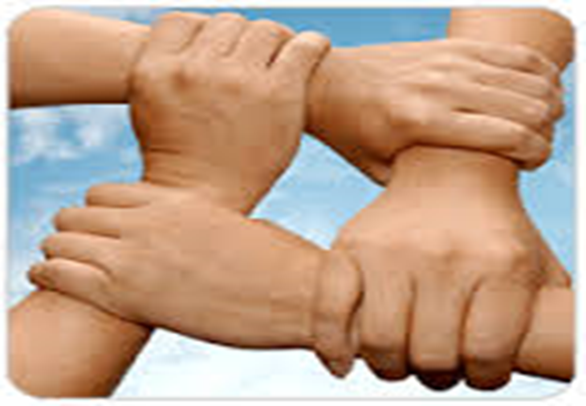 KészítetteZanati Margitgyermekvédelmi felelősIskolai gyermekvédelmi munka célja és feladata a 2022/2023. tanévbenCélok:A gyermekek gondozásának, testi, esztétikai, egészségi fejlődésének előmozdítása, támogatása, ellátásuk, gondozásuk elősegítése, személyi biztonságuk, érdekeik védelme és jogaik érvényesülésének biztosítása.A halmozottan hátrányos helyzetű gyerekek státuszának figyelemmel kísérése, iskolai beilleszkedésük, és az eredményes tanulásuk segítése. Az adatok, látogatások alapján mérlegelni kell, szükség van- e pedagógiai, vagy gyermekvédelmi beavatkozásra. Az önkormányzattal és a kistérségi gyermekjóléti szolgálattal hatékonyabb munkaviszony kialakítása a gyermekek érdekében.A hátrányos helyzetű, a beilleszkedési, tanulási és magatartási zavarokkal küzdő, a sajátos nevelési igényű, az eltérő nevelési szükségletű, a tartósan beteg gyerekek, és a veszélyeztetett gyerekek helyzetének figyelemmel kísérése. Problémák esetén a szükséges intézkedések megvalósítása. (gyermekjóléti szolgálatok, gyámhivatal, szülők megkeresése, intézkedési terv készítése, együttműködés az osztályfőnökökkel, szakemberekkel stb.).A szülők tájékoztatása a gyermekvédelmi alapellátás helyi rendszeréről, segítése a helyi támogatások rendszerében. A szülőkkel való kapcsolat erősítése: családlátogatások, szülői értekezleteken részvétel, levelezés és fogadóórákon keresztül.A gyermeki jogokról és a gyermekek fejlődését biztosító támogatásokról tájékoztatás adása.Pályázati kiírások figyelemmel kísérése. Adott feltételek esetén pályázati munka készítése, segítése.A Sárvár Térsége Többcélú Kistérségi Társulás Gyermekjóléti Szolgálata munkatársaival és a Sárvári Gondozási és Gyermekjóléti Központ Család és Gyermekjóléti Szolgálattal együttműködés fejlesztése.Állandó feladatok:Együttműködési és jelzési kötelezettség a gyermekjóléti, gyermekvédelmi rendszerrel.Javaslattétel az alapellátás által biztosítható ellátásra, átmeneti gondozásra.A halmozottan hátrányos helyzetű gyermekekkel, családjaikkal való törődés.A veszélyeztetett tanulók mentális és fizikai fejlődésének nyomon követése.Fogadóóra hetente.A családgondozóval konzultáció, tapasztalatcsere, egymás segítése.Esetmegbeszélések a Családsegítő és Gyermekjóléti Szolgálatnál.Az adminisztrációs adatbázis folyamatos aktualizálása, pontosítása.Hivatalos dokumentumok lejárati idejének figyelemmel kísérése.Folyamatos kapcsolattartás az osztálytanítókkal, osztályfőnökökkel és tanárokkal.Folyamatos kapcsolattartás az illetékes hivatalokkal, s szervezetekkel.Iskolán belüli programokon részvétel.Esetkonferenciákon való részvételA munkaterv feladatai havi bontásbanSzeptemberA célcsoportba tartozók (veszélyeztetettek, hátrányos helyzetűek, halmozottan hátrányos helyzetűek, rendszeres gyermekvédelmi kedvezményben részesülők, tartósan beteg gyerekek, védelembe vettek, SNI-s, BTMN-s) felmérése az osztályfőnökökkel együttműködve, nyilvántartásba vételük. Naprakész dokumentációs bázis vezetése az iskolatitkár segítségével.Határozatok, szakvélemények érvényességének ellenőrzése, felülvizsgálata.Osztályfőnökökkel, önkormányzattal egyeztetések. Nyilvántartások feldolgozása.A hiányzó adatok és dokumentumok bekérése a szülőktől.Tájékoztatás a fogadóóra időpontjáról, a szakszolgálatok fogadási rendjéről.Az ukrán menedékes tanuló nyilvántartásba vétele, segítéseOktóberKapcsolatfelvétel az illetékes hivatalok, szervezetek vezetőivel, képviselőivel.Ismerkedés az új tanulókkal.NovemberFolyamatos kapcsolattartás az illetékes hivatalokkal és szervezetekkel az aktuális problémakezelés érdekében.A gyenge tanulmányi eredményű tanulók számbavétele.DecemberIskolán belüli rendezvényeken való részvétel.JanuárAz elégtelen osztályzatú tanulók számbavétele, problémamegoldás keresése.Beszámoló készítése a gyermekvédelmi munkáról Sárvár Térsége Többcélú Kistérségi Társulás Gyermekjóléti Szolgálatának.FebruárIskolán belüli programokon részvétel.Éves beszámoló készítése.MárciusDokumentációs adatbázis aktualizálása.ÁprilisIskolán belüli programokon részvétel.MájusA gyenge tanulmányi eredményű tanulók számbavétele.JúniusBeszámoló a gyermekvédelmi munkáról a tanév értékeléséhez.NÉV OSZTÁLY Dr. Némethné Horváth Margit1. Kissné Czenki Éva2.Fábsics Klára3.Reichardtné Szalai Ágnes4.Németh ElizabetnapköziHónap Feladatok AUGUSZTUS- 1. munkaközösségi foglalkozás:-órafelosztás, ügyeleti rend megbeszélése - magatartás és szorgalom – értékelése - Fut a falu-sportrendezvény (szeptember 24.) SZEPTEMBER2.munkaközösségi foglalkozás:- A tanév indítása, intézményi dokumentumok áttekintése-1. szülői értekezletek -tanulmányi kirándulás: Kőszeg, Szombathely-magatartás, szorgalom értékelése-Fut a falu!- sportrendezvény szeptember 24.OKTÓBER - DIFER mérés, SZTE - Longitudinális Program - fogadóórák (október 13.) - egészségnevelési nap (október 21.) - magatartás és szorgalom – értékelése - őszi nevelési értekezlet (október 22.) NOVEMBER - magatartás és szorgalom – értékelése -pályaorientációs nap november 19.DECEMBER - Mikulás (december 6.) - a gyenge tanulmányi eredményekről való értesítők kiküldése a szülőknek - magatartás és szorgalom – értékelése JANUÁR - osztályozó értekezlet (január 21.) - félévi értesítés - intézményi dokumentumok áttekintése - magatartás és szorgalom – értékelése FEBRUÁR - farsang (február 18.)- 2. szülői értekezlet - magatartás és szorgalom – értékelése MÁRCIUS - fogadóórák - víz világnapja , teremdíszítés- magatartás és szorgalom – értékelése - tavaszi nevelési értekezlet (március11.)ÁPRILIS - magatartás és szorgalom – értékelése - 3. munkaközösségi foglalkozás: kultúra napja rendezvény programjának megbeszélése, tervezése- fenntarthatósági pénz7 témahét- Föld napja (április 22.) MÁJUSanyák napja osztályonként (május első hete)a gyenge tanulmányi eredményekről való értesítők kiküldése a szülőknek3. szülői értekezlet      -magatartás és szorgalom értékeléseJÚNIUSosztályozó értekezletballagás, tanévzáró4. munkaközösségi foglalkozás: 2021/2022. tanév értékeléseNÉVTANÍTOTT TANTÁRGYOSZTÁLYFarsangné Simon IldikóMatematika, fizika5-8. osztályZanati MargitTörténelem, magyar nyelvtan7-8., 7. osztályNémeth Ildikó MáriaTörténelem, magyar nyelvtan, ének-zene5-6. osztályKránitzné Schmidt AdélRajz és vizuális kultúra5-8. osztálySzummer TamásTestnevelés4-8. osztályNagy JuditNémet, magyar irodalom, etika4-8.; 5.és 7. ; 6. osztályPós JuditInformatika, technika5-8.; 5-7. osztályHónapFeladatokAUGUSZTUS1. munkaközösségi foglalkozás: órafelosztás, kíséretek, ügyeleti rend megbeszéléseSZEPTEMBER2. munkaközösségi foglalkozás: a tanév indításaintézményi dokumentumok áttekintése1. szülői értekezletektanulmányi kirándulás: Tihany és környékemagatartás és szorgalom értékeléseFut a falu! – sportrendezvény (szept.24.)OKTÓBERmagatartás és szorgalom értékelése fogadóórák (okt.6.)egészségnevelési nap (okt.21.)őszi nevelési értekezlet (okt.22.)NOVEMBERmagatartás és szorgalom értékelése pályaorientációs nap iskolánkban (nov.19.)DECEMBERMikulás dec. 6. osztálykeretbena gyenge tanulmányi eredményekről való értesítők kiküldése a szülőknekmagatartás és szorgalom értékelése JANUÁRosztályozó értekezletfélévi értesítésintézményi dokumentumok áttekintéseközponti írásbeli felvételiFEBRUÁR2. szülői értekezletfarsang (febr.18.)jelentkezési lapok továbbításamagatartás és szorgalom értékelése MÁRCIUSfogadóórák magatartás és szorgalom értékelése Víz világnapja – teremdiszítés tavaszi nevelési értekezlet (márc.11.)ÁPRILISmagatartás és szorgalom értékelése3. munkaközösségi foglalkozás: kultúra napja rendezvényprogramjának megbeszélése, szervezésePénz7 témahét Föld napja (ápr.22.)MÁJUSAnyák napja (máj. 1. hete osztálykeretben)a gyenge tanulmányi eredményekről való értesítők kiküldése a szülőknek3. szülői értekezletmagatartás és szorgalom értékelésekompetenciamérések JÚNIUSosztályozó értekezletballagás, tanévzáró4. munkaközösségi foglalkozás: 2021/2022. tanév értékelése